 Leabharliosta – Bliain 5 – 2023/2024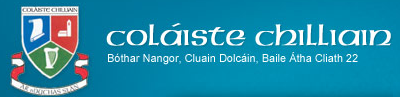 ÁbharLeabhairÚdarGaeilgeFiúntas NuaAn Triail Graiméar Meánscoile
Foclóir Gaeilge/Béarla O’Toole/WadeMairead Ní GhrádaD. Ó TuamaEdcoAn GúmC. J. FallonBéarlaKing Lear Language Lessons                                         This is Poetry 2025                                         Where the Crawdads Sing (novel)                                   Crucible (play)                                                      A4 hardback Copy & Folder                                                                     W. ShakespeareGill EducationDelia OwensArthur MillerEDCOForum PublicationsMataÁireamhán CASIO: Leabhar Táblaí: Seit Mhata Ard: Téacs & Trialacha 4,5,6,7Gnáth: Téacs & Trialacha 3 FraincisA la Une – Téacsleabhar & Hors-serie Coiméad: Folens French Verbs                Foclóir                Grammaire Pour Tout le MondeDeclan Webb& Amélie Voya-Venant Educate.ieEalaínGearmáinisDeutsch Komplett
Die MündlicheQuinn & McGrathNiamh CooperFolensFolensFisicFisic don Ré NuaDan O’ReganAn GúmCeimicChemistry LiveDeclan Kennedy FolensBitheolaíochtBunchlocha na Beatha2 Chóipleabhar Eolaíochta le clúdach cruaFinín MáirtínEDCOOSPSCóipleabhar crua A4FoirgníochtGet ConstructiveEva Corcoran, Seán King, William NolanEducate.ieInnealtóireachtLeaving Cert EngineeringPaul Enright, Gráinne Enright, Philip CampionBrighter MindsTír EolasAn Domhan Inniu - Leabhar 1An Domhan Inniu – Toghaonad 5                              & Roghaonad 7L. Ashe & K. McCarthyEdcoStairModern Europe and the Wider World - 4th Edition (2022)                                             Book and case studies bookletGill education GnóAn Gnó Saol Dinimiciúil cuid 1 & 2Cóipleabhar crua A4Cóipleabhar agus filteán le Polly Pockets O’Connor/RoebuckAn GúmCeolManuscript Notes ‘Course A’ Packagehigginsandhiggins.ieEacnamaíocht BhaileCúrsaí an tSaoil-Eacnamaíocht Bhaile don Ardteistiméireacht Fillteán A4Anne JonesCostais BhreiseÁrachasDialannFótachóipeáilTaisceadánStudyclixSíntiús deonach – Voluntary subscriptionÁrachasDialannFótachóipeáilTaisceadánStudyclixSíntiús deonach – Voluntary subscription